Care Net Pregnancy Resource Center515 Main St, Fitchburg, MA. 01420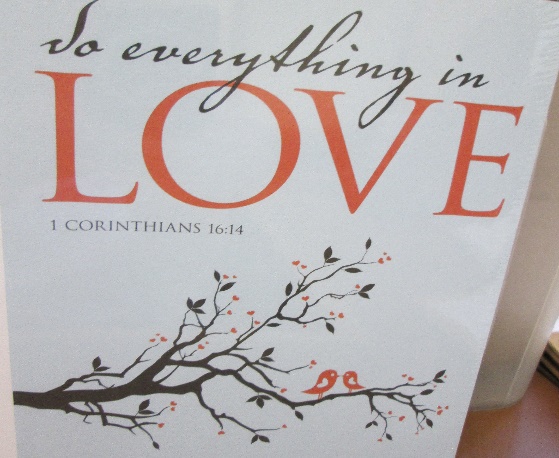 You are cordially invited to our17th Annual Fundraising BanquetTo be held on Thursday, October 24, 2019 – 6 p.m.at the DoubleTree by Hilton 99 Erdman Way, LeominsterAdults onlyReservations required, RSVP to 978-342-4244 On line:  friendsofcarenetfitchburg.orgby Oct. 12th. Care Net Pregnancy Resource Center515 Main St, Fitchburg, MA. 01420You are cordially invited to our17th Annual Fundraising BanquetTo be held on Thursday, October 24, 2019 – 6 p.m.at the DoubleTree by Hilton 99 Erdman Way, LeominsterAdults onlyReservations required, RSVP to 978-342-4244 On line:  friendsofcarenetfitchburg.orgby Oct. 12th.Care Net Pregnancy Resource Center515 Main St, Fitchburg, MA. 01420You are cordially invited to our17th Annual Fundraising BanquetTo be held on Thursday, October 24, 2019 – 6 p.m.at the DoubleTree by Hilton 99 Erdman Way, LeominsterAdults onlyReservations required, RSVP to 978-342-4244 On line:  friendsofcarenetfitchburg.orgby Oct. 12th.Care Net Pregnancy Resource Center515 Main St, Fitchburg, MA. 01420You are cordially invited to our17th Annual Fundraising BanquetTo be held on Thursday, October 24, 2019 – 6 p.m.at the DoubleTree by Hilton 99 Erdman Way, LeominsterAdults onlyReservations required, RSVP to 978-342-4244 On line:  friendsofcarenetfitchburg.orgby Oct. 12th.